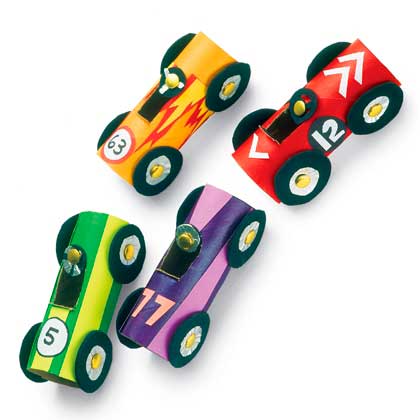 YOU ARE CORDIALLY INVITATED TO ATTEND THE STATE DISTRICT ASSOCIATION Wednesday, August 14, 2019Villa Milano, Columbus“RACING FOR A CURE”This meeting is open to all Eastern Star Members and their guests.PLEASE register with YOUR District President before JULY 1, and pay your district $25.00 for the meal. Menu will be Swiss Steak or Vegetable Lasagna with white sauce.Our theme for this year is “Racing For A Cure” and our project is for everyone attending to please bring at least five (5) “C” dollars. All monies will be donated to the James at OSU. Remarks will be given by the Associate Grand Matron Margi Wheeler and the Associate Grand Patron Chuck Merckle.Diana L. Evans, President					Joan Wedge, Vice PresidentKristel Evans, SecretaryLori Quinones, Treasurer 